				          Totus Tuus
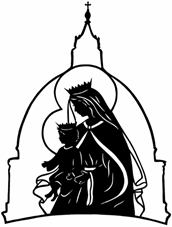 
Reference FormApplicant’s Name_________________________________________________________________Reference Information:
Name 	Address 	City 		State 		Zip 	Home Phone 		Work 	Email Address 	Describe your relationship to the applicant and how long you have known him or her._________________________________________________________________________________________________________________________________________________________________________________________________________________________________________________________________________________________________________________________________________________________________________________________________________________________________________________________________________________How familiar are you with youth ministry? What strengths would this candidate bring in working with children? What do you see as a challenge he/she would have?_________________________________________________________________________________________________________________________________________________________________________________________________________________________________________________________________________________________________________________________________________________________________________________________________________________________________________________________________________________
Please comment on the applicant’s involvement in the Catholic Church._________________________________________________________________________________________________________________________________________________________________________________________________________________________________________________________________________________________________________________________________________________________________________________________________________________________________________________________________________________
Would this person be a good role model for a young person? Explain._________________________________________________________________________________________________________________________________________________________________________________________________________________________________________________________________________________________________________________________________________________________________________________________________________________________________________________________________________________
Please include any additional information we should know and take into consideration when making our decision.__________________________________________________________________________________________________________________________________________________________________________________________________________________________________________________________________________________________________________________________________________________________________________________________________________________________________________________________________________________________________________________________________________________________________________________________________________________________________________________________________________________________________________________________________________________________________________________________________________________________________________________________________________________________________________________________________________________________________Signature	DatePlease return this reference form to totustuus@catholiccincinnati.org   or mail to the address below by February 20.Totus Tuus Archdiocese of Cincinnati100 E. 8th St. Cincinnati, OH 45202